Dům kultury pořádá Odpich – hudební festival začínajících kapel 18. 8. 2021, Ostrava - „Odpíchněte se od startu,“ tak zní heslo nového multižánrového festivalu začínajících kapel, který v sobotu 21. srpna pořádá Dům kultury města Ostravy. Akce s názvem Odpich začne v 16.30 v tamním amfiteátru. Jako host festivalu vystoupí ve 20.30 kapela Places.Posluchači Odpichu se v sobotu 21. srpna dočkají soulových Ta Hakuna z Frýdku-Místku, zlínské post-rockové kapely MERS a post-punkových Brants z Ostravy. První dva zvolila do finálního výběru odborná porota, třetí kapelu vybrali sami fanoušci v online hlasování. Tyto nováčky večer jako host festivalu doplní známá indie-popová kapela Places. Výzvu určenou začínajícím kapelám, které si chtějí na Odpichu zahrát, vyhlásil Dům kultury města Ostravy v červnu. „Rozhodli jsme se založit tradici multižánrového open air festivalu, který by pravidelně poskytoval příležitost ke zviditelnění novým, zatím neznámým kapelám, které si chtějí vyzkoušet, jaké to je hrát na větším pódiu s profesionální aparaturou,“ popisuje programový vedoucí Jiří Močička.  Z přihlášených hudebních uskupení různých žánrů vybírala ty nejlepší odborná čtyřčlenná porota ve složení: dramaturg David Bartoš, moderátor a hudebník Lukáš Hradil, hudební publicista Milan Bátor a jazzový muzikant Radim Přidal. Dům kultury města Ostravy pořádá venkovní akce různého zaměření po celé léto. Tento pátek například v amfiteátru proběhne koncert legendárního trumpetisty Laca Decziho. V červnu se na tomtéž místě uskutečnil divadelní festival Dream Factory Ostrava nebo dílny a přednášky Antikvariátu a klubu Fiducia. Od června do září se navíc pravidelně využívá i terasa bývalé restaurace, kde probíhají filmové projekce, přednášky a koncerty. Akcemi je nabité i takzvané Orchest(h)řiště, nově instalovaný prostor za budovou kulturního domu, jehož iniciátorem a spolutvůrcem je Janáčkova filharmonie Ostrava. média a propagace / program kina Art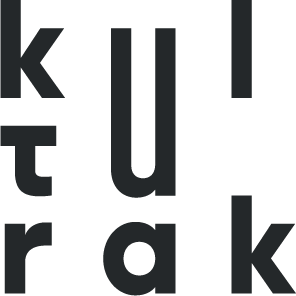 TISKOVÁ ZPRÁVA